Curriculum Vitae (CV)                   Hamzah Al-Shukri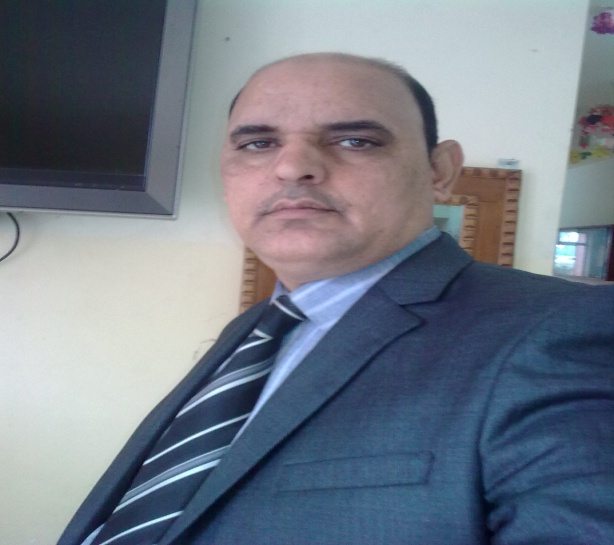 Hamzah Hashem KzarFull name: Hamzah Hashem Kzar Lawi  Al-Shukri Place of birth: Al-Qasim, Babylon, IraqDate of birth:22 Oct 1972Nationality: IraqiLanguage : Arabic and English Place of work: physiology, chemistry, and pharmaceutics department, veterinary college, Al-  Qasim Green UniversityMobile: +9647823112420  E-mail: hamzahashem16@yahoo.com, hamzahashemqqaa@gmail.comAcademic Scientific Rank- lecturer (clinical biochemistry) at 4/2/2016-demonstrator (chemistry) at 1/10/2007Qualification- Ph.D.(Clinical biochemistry), Collage of medicine, Babylon University, Iraq (2020). - M.Sc.(Clinical biochemistry), college of medicine, Babylon university, Iraq (2015).- B.Sc. (Chemistry), College of science, Babylon university, Iraq(1994).Title of M.Sc. Thesis Biochemical and Genetic Study on  Patients with Sporadic Colorectal Cancer in Babylon Province.Department of biochemistry, college of medicine, university of BabylonTitle of PhD ThesisStudy the gene expression of hypoxia inducible factor-1 mRNA alpha  and estrogen receptor index in women and cells with breast cancerTitle of B.Sc. projectStudy of the optical activity of different monosaccharide that extracted from Citrus peelsCourses taughtundergraduate-Biochemistry-Practical Clinical biochemistry-Chemistry of diseases-EnzymologyPublications1-Evaluating the Superoxide Dismutase-1 status in Wild Type and Mutant at codons 12 and 13 of KRAS gene Spectrum for the Patients with Sporadic Colorectal Cancer.2-Assessment of antioxidant status in different genotypes/phenotypes at codon 72 of TP53 gene for patients with sporadic colorectal cancer in Babylon province.3-Assessment of Antioxidant Status and Ceruloplasmin in Early and Advanced Stages of Sporadic Colorectal Cancer Patients whom Receiving Adjuvant Chemotherapy.4-Study the Ascorbic Acid Levels, Lipoprotein Ratio and Hypocholesterolemia Action of Dry Okra Extract on Experimental Model of Locally Male Rabbits.5-Evaluation of Oxidative Stress Status: Total Antioxidant Ratio in Serum of Patients with Metastasis and Non-metastasis Lung Cancer in Babylon Province.		6-Hypoglycemic  effect of boiling aqueous extract  of palm heart  on alloxan- induced  diabetic model of locally rabbits.		7-Study Some of the Risk Factors on Total Antioxidant Capacity in Iraqi Patients with Sporadic Colorectal Cancer8-Effects of grape seed oil (Vitis vinifera) on fertility of male local rabbits9-Biochemical and Genetic Study on Patients with Sporadic Colorectal Cancer in Babylon Province.		10-Study the Ascorbic Acid Levels, Lipoprotein Ratio and Hypocholesterolemia Action of Dry Okra Extract on Experimental Model of Locally Male Rabbits.11. Study the cytochrome P450 gene expression changes in Iraqi patients with chronic liver disease.12. Spectrum of Human Growth Hormone Receptor Gene Polymorphisms in Physiological Obese Subjects in Babylon province, Iraq. -------------------------------------------------------------------------------------Conferences 1- 5th symposium for the role of  biochemistry in medicine, 2015, college of medicine, Babylon university2- Chemical security program CSP ,2016, Babylon university  